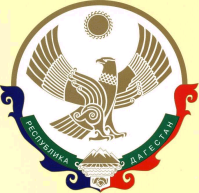 РЕСПУБЛИКА ДАГЕСТАНМуниципальное  казенное Общеобразовательное учреждение «Средняя общеобразовательная школа №3»  г. Южно-сухокумск   368890, РД, п.Восточный Сухокумск                                                           е-mail:vostoksuh@mail.ru                                                                 Приказ            № 52 /1                                                                               от 31.03.2020 года.«Об утверждении Положения о промежуточной аттестации учащихся и осуществлении текущего контроля их успеваемости в 2019-2020 учебном году»        В соответствии с Федеральным законом от 29 декабря 2012 г. № 273-ФЗ «Об образовании в Российской Федерации», Приказом Министерства образования и науки Российской Федерации от 30 августа 2013 г. № 1015 «Об утверждении Порядка организации и осуществления образовательной деятельности по основным общеобразовательным программам -образовательным программам начального общего, основного общего и среднего общего образования» и Уставом МКОУ «СОШ № 3» г.Южно-Сухокумск, решением Педагогического совета школы (протокол № 4 от 31.03.2020г.), а также в целях повышения качества получаемого образования и обеспечения системности в работе период с 06.04.2020 г. и до окончания режима повышенной готовности (дистанционного обучения)ПРИКАЗЫВАЮ:1. Утвердить Положение о проведении промежуточной аттестации учащихся и осуществлении текущего контроля их успеваемости.2. Провести в 2019-2020 учебном году промежуточную аттестацию учащихся в соответствии с Положением.3. Заместителю директора по УВР Гульбагандовой Х.Ш. разместить Положение «О промежуточной аттестации учащихся и осуществлении текущего контроля их успеваемости в 2019-2020 учебном году» на сайте школы и обеспечить информирование родителей и учащихся школы.4. Контроль за исполнением настоящего приказа оставляю за собой.                           Директор школы                           Гаджимусаев  С.Г.РЕСПУБЛИКА ДАГЕСТАНМуниципальное  казенное Общеобразовательное учреждение «Средняя общеобразовательная школа №3»  г. Южно-сухокумск368890, РД, п.Восточный Сухокумск                                                           е-mail:vostoksuh@mail.ru                                                      Приказ        № 55 /1                                                                                     от 19.05.2020 года.              «О проведении промежуточной аттестации учащихся 9-х классов в                                              2019-2020 учебном году»       На основании статьи 28 Федерального закона от 29.12.2012 № 273-ФЗ «Об образовании в Российской Федерации», письма МОН РД №06-4369/01-18/20, приказа МКОУ «СОШ № 3» г.Южно-Сухокумск  от 31.03.2020 г. №52/1  «Об утверждении Положения о промежуточной аттестации учащихся и осуществлении текущего контроля их успеваемости в 2019-2020 учебном году» и в связи с распространением новой короновирусной инфекции (COVID-19),Приказываю:1.Провести с 19.05.2020г. по 24.05.2020 г. промежуточную аттестацию по
каждому учебному предмету, курсу, дисциплине (модулю) и иным видам учебной деятельности для обучающихся, полностью освоивших основную образовательную программу основного общего образования:  -  за четвертый четверть - в форме учета результатов текущего контроля успеваемости;  -  годовую - в форме учета годовых образовательных результатов.2.Назначить ответственным координатором проведения промежуточной
аттестации заместителя директора по УВР  Гульбагандовой Х.Ш.3.Разработать и утвердить     график проведения  промежуточной
аттестации.4.Обеспечить  информирование учителей,  родителей  и учащихся
МКОУ «СОШ №3» г.Южно-Сухокумск через средства массовой информации.5. Настоящий  приказ разместить на сайте МКОУ «СОШ №3» г.Юждно-Сухокумск6. Ответственность за исполнения данного приказа возложить на заместителя директора по УВР  Гульбагандовой Х.Ш.                        Директор школы                        Гаджимусаев С.Г.РЕСПУБЛИКА ДАГЕСТАНМуниципальное  казенное Общеобразовательное учреждение «Средняя общеобразовательная школа №3»  г. Южно-сухокумск   368890, РД, п.Восточный Сухокумск                                                           е-mail:vostoksuh@mail.ru                                                       Приказ            № 57                                                                                          от 12.06.2020 года.«О признании результатов промежуточной аттестации учащихся9-х классов за 2019-2020 учебном году и о выдаче аттестатов об окончании основного общего образования»           На основании статьи 28 Федерального закона от 29.12.2012 № 273-ФЗ «Об образовании в Российской Федерации», письма МОН РД №06-4369/01-18/20, Постановления Правительства РФ от 10 июня 2020 года № 842 «Особенностях проведения  государственной итоговой аттестации по образовательным программам основного общего и среднего общего образования и ..» приказа МКОУ « СОШ №3» г.Южно-Сухокумск  от 31.03.2020 №52/1  « Об утверждении Положения о промежуточной аттестации учащихся и осуществлении текущего контроля их успеваемости в 2019-2020 учебном году», приказа МКОУ  «СОШ №3» г.Южно-Сухокумск  от  19.05.2020 года №55/1    «О  проведении  промежуточной аттестации учащихся 9 классов в 2019-2020 учебном году» и в связи с распространением новой короновирусной инфекции (COVID-19)Приказываю:1.Признать в 2020 году результаты годовой промежуточной аттестации учащихся 9 классов результатами государственной итоговой аттестации по образовательной программе основного общего образования и основанием для выдачи аттестатов об основном общем образовании;1.1 .Установить, что результаты промежуточной аттестации как результаты ГИА -9 применяются в отношении выпускников 9 классов, освоивших образовательные программы основного общего образования; имеющие итоговые отметки не ниже «удовлетворительно» по всем учебным предметам учебного плана и результат «зачет» за итоговое собеседование по русскому языку2. Педагогам-предметникам:2.1 .выставить отметки учащимся за четвертую четверть и рассчитать их как среднее арифметическое отметок, выставленных в классный журнал в рамках текущего контроля успеваемости;2.2.выставить годовую отметку и рассчитать ее как среднее арифметическое четвертных отметок; 2.3.заполнить классные журналы.3. Классному  руководителю 9  класса  Наврузову Р.И.  подготовить документы о выпуске учащихся и выдаче им аттестатов об основном общем образовании.3.1.Выдать выпускникам 9-х классов на основании результатов промежуточной аттестации, осуществленной в соответствии с порядком проведения промежуточной аттестации в 9  классах в условиях угрозы распространения новой каронавирусной инфекции (СОУГО-19), аттестаты об основном общем образовании.3.2. Разместить данный приказ на сайте МКОУ  «СОШ №3» г.Южно-Сухокумск.4.     Ответственность  за исполнения данного  приказа возлагаю  на заместителя  директора по УВР  Гульбагандовой Х.Ш.5.     Контроль исполнения настоящего приказа оставляю за собой.                    Директор школы                             Гаджимусаев С.Г.